附录附表1 常见变异和罕见变异在各染色体上的数量分布注：常见变异：MAF (Minor allele frequency) ≥ 1%；罕见变异：MAF  < 1%。附表2 国际千人基因组计划中常见变异和罕见变异在基因组各功能区的分布注：常见变异：MAF (Minor allele frequency) ≥ 1%；罕见变异：MAF < 1%。附表3 GTEx中常见变异和罕见变异在不同组织间的分布注：常见变异：MAF (Minor allele frequency) ≥ 1%；罕见变异：MAF < 1%。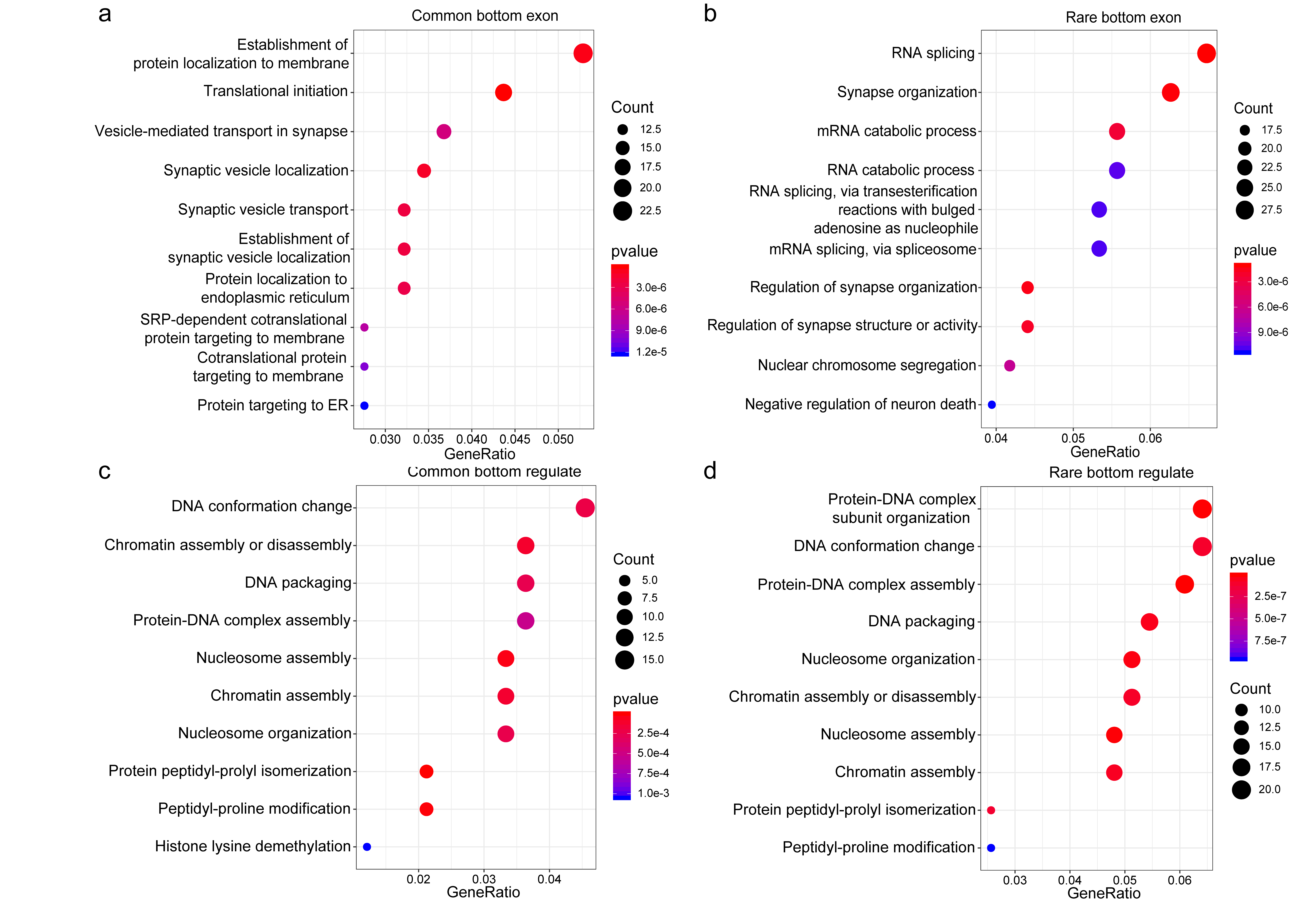 附图1 常见变异和罕见变异的密度排名后500位的基因GO富集分析a. 外显子区常见变异分布密度较低的基因GO富集分析；b. 外显子区罕见变异分布密度较低的基因GO富集分析；c. 基因调控区常见变异分布密度较低的基因GO富集分析；d. 基因调控区罕见变异分布密度较低的基因GO富集分析。染色体常见变异数量罕见变异数量chr110720155374375chr211438065935980chr39710784860191chr49958134736241chr58620864403301chr68998404123421chr78036103905045chr87553773839022chr95930332966165chr106901413301385chr116794733365378chr126610173206454chr134967842360534chr144494392202876chr154039662020172chr164258612271710chr173773221950642chr183899441877052chr193208731509730chr203000611512545chr21196182911005chr22193881908120chrX4490271010076chrY66712149合计1413730068553569基因组区域常见变异常见变异频率（%）罕见变异罕见变异频率（%）剪接位点41760.030248670.036外显子区919680.659467731.385′非翻译区1967211.3911004981.603′非翻译区3016502.1316801532.45启动子区8571486.0642851926.25下游区域7630045.4037666005.49内含子区665134547.003283331647.90基因间区527333437.302394198534.90合计141393461685793841组织类型剪接位点剪接位点剪接位点外显子区外显子区5′非翻译区5′非翻译区3′非翻译区3′非翻译区启动子区启动子区下游区域下游区域内含子区内含子区基因间区基因间区组织类型罕见/常见变异罕见/常见变异罕见/常见变异罕见/常见变异罕见/常见变异罕见/常见变异罕见/常见变异罕见/常见变异罕见/常见变异罕见/常见变异罕见/常见变异罕见/常见变异罕见/常见变异罕见/常见变异罕见/常见变异罕见/常见变异罕见/常见变异甲状腺甲状腺64521153522884223945993301366897658714493031672796894797917489716202384531胫骨神经胫骨神经27479144622470211645086287866560597614173628111777220744717054015320378029小腿皮肤小腿皮肤56576145122068201243658274163977575813717926180726196723816606014796356156成纤维细胞成纤维细胞30837129420357190240898257560835551512945427292702809675915524613284340790睾丸睾丸40465100419309143840331199158903414512814819155692391511115389311307363975胫骨动脉胫骨动脉31623130720458192941161255960513532012758125310688828669915448113868327823皮下脂肪皮下脂肪26497124920398185040947254860019526312683624965668123658115365413160323657骨骼肌骨骼肌28460121119279176638670238556860503412024624000633313625514571211370295189未暴露皮肤未暴露皮肤25527115419628166639281221757030461912143920737627853578814714311207301430食管粘膜食管粘膜25639112619397168437865217055190463511916220186609110583614502211302294362食管肌层食管肌层25682107218566156737713208755071432511509119239602453529413953410860284554全血全血17341115918319168336296225752350499111284421584557451641713944911055267528肺肺20443102717649150435948195151420420811014118275559367526213410910296263114主动脉主动脉23413829161261252323551598473753418989111494750950241531204708577237702内脏脂肪网膜内脏脂肪网膜14413879161061240327311688464233609985391632049223344041197378225232733右心房右心房1449970513799964284351288407662714850161158742935233351029676192199173横结肠横结肠18413665142561005293351354414352816862431178040993535301055117021193540乳腺乳腺1420663713511989283141291395262705833971217840040133381012485803185240胃食管胃食管154316321343289527725121539570259181161111203930913100987125971179149乙状结肠乙状结肠13231584128088842686111753805723837787799763794262821953495587174852左心室左心室14381599126218962605311823769924257699099863756582931943725256171793小脑小脑3264539125727842613910833762622487654390053746882677931054826166080胰腺胰腺11254508123128022537610043548520367380286433601212482912315048168682脾脏脾脏1625952011664748242139543409220237114580263361922566874744874154790脑垂体脑垂体416747210895642226368373217817596632373743119682204810274230141994胃胃1025745610938720230258573177318836592976693082822282817324273137206脑半球脑半球922141410521599221187783114616636343868673085612046776863549134067大脑皮层大脑皮层820343610248641216828243099017776215470672945962082758934076136441肾上腺肾上腺33103479118544191857032768915345575259742679611766682863261119087尾状核尾状核102093518888514190876882732014955501458582601831685666003649118720伏隔核伏隔核81943568791523189526672691014075392356292544841668652123382116301前列腺前列腺2143267811748017838612242151303490864702219473147660414279299913额叶皮质额叶皮质41222967806442169015412436311834788646132226661423578602832101796大脑壳核大脑壳核2133266720338115717529223651069451434358208477131354759264994707冠状动脉冠状动脉595243733538915563480219351088445104160203881126154694227988985回肠回肠1145277666641014482527197551131401234478173848139849639274179064肝脏肝脏0213248630237413321445185421021383814302174570124147634231480719下丘脑下丘脑18222059983391316141918531960368213650165107105844574202375285海马体海马体18022757483401271840618158887361453505161505102544010206772481卵巢卵巢512321358243151294942317671857354923386160999101143652167968758脑前扣带皮层脑前扣带皮层38223156013401259936917592876345913532154160108842314197469671淋巴细胞淋巴细胞41121894953303109603581471676030312283313258297637710156853792脑脊髓颈脑脊髓颈1671754485275101783191423567227960244312756181934280153656903小唾液腺小唾液腺1871754687299106113611419273928616280312236291336146186856029脑杏仁核脑杏仁核154140371019985462271199251023592185210300055928705120345918阴道阴道17112736081868663256110225532171918289374454727347101641741子宫子宫06812334011898359265110415242153019429080662526807101239113脑黑质脑黑质2461273055175724423498484641917818048521257123810105437129肾皮质肾皮质033361169622893823791147754567631690176939337813498